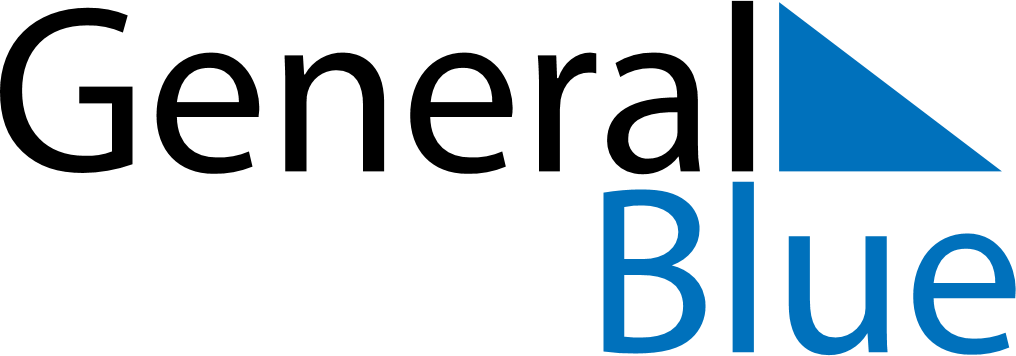 June 1991June 1991June 1991June 1991June 1991SundayMondayTuesdayWednesdayThursdayFridaySaturday123456789101112131415161718192021222324252627282930